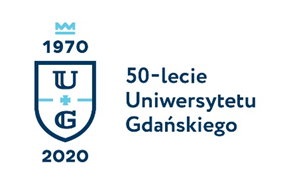 Monika Rogo
Biuro Rzecznika Prasowego Uniwersytetu Gdańskiegoul. Bażyńskiego 880-309 Gdańsktel.: (58) 523 25 84e-mail: monika.rogo@ug.edu.plhttp://www.ug.edu.pl/plGdańsk, 11 marca 2020Informacja prasowa
Badaczka Uniwersytetu Gdańskiego nagrodzona w Plebiscycie Lirene 
Kobieta. Innowacja. Natura.
Dr Agnieszka Gajewicz-Skrętna z Wydziału Chemii Uniwersytetu Gdańskiego otrzymała nagrodą internautów w Plebiscycie Lirene Kobieta. Innowacja. Natura. Badaczka UG w swojej pracy naukowej rozwija nowe narzędzia komputerowe wspierające ocenę ryzyka chemicznego, które jednocześnie minimalizują liczbę zwierząt laboratoryjnych wykorzystywanych do badań, a także w realny sposób ograniczają czas i koszt badań oraz ilość powstających odpadów. Twórcy kosmetycznej marki Lirene chcieli wyróżnić aktywistki, innowatorki i przedsiębiorczynie, które działają na rzecz środowiska i swoją codzienną pracą kształtują lepszą przyszłość. Do Plebiscytu Lirene: Kobieta. Innowacja. Natura. zgłosiło się ponad 200 kobiet reprezentujących trzy obszary: Biznes, Lifestyle i Nauka. Dr Agnieszka Gajewicz-Skrętna z Wydziału Chemii Uniwersytetu Gdańskiego została jedną z trzech finalistek w kategorii Nauka. Rozstrzygnięcie konkursu odbyło się 9 marca. Nagrodę główną o wartości 30 000 zł jury przyznało Dominice Szaciłło. W głosowaniu internautów wybrano 3 zwyciężczynie nagród dodatkowych: 
dr hab. Grażynę Dąbrowską, dr Agnieszkę Gajewicz-Skrętną oraz Dominikę Szaciłło. Laureatki nagród internautów otrzymały po 10 000 zł. Dr Agnieszka Gajewicz-Skrętna od początku kariery akademickiej jest związana z Wydziałem Chemii Uniwersytetu Gdańskiego, najpierw jako studentka (1999-2004), później słuchaczka studiów doktoranckich (2008-2013), pracownik naukowo-techniczny (2011-2013), asystent (2013- 2014), a obecnie adiunkt (od 2014). W latach 2016-2017 odbyła roczny staż podoktorski (post-doc) w National Institute for Environmental Studies, Research Center for Environmental Risk (Tsukuba, Japonia). Wcześniej odbyła również 8 krótkoterminowych staży naukowych w: Interdisciplinary Center for Nanotoxicity, Jackson State University (Jackson, USA); Bundesinstitut für Risikobewertung (Berlin, Niemcy) oraz National Institute for Environmental Studies, Research Center for Environmental Risk (Tsukuba, Japonia).
Zainteresowania naukowe dr Gajewicz-Skrętnej koncentrują się na rozwoju i zastosowaniu metod uczenia maszynowego, metod statystycznych i chemometrycznych, wspierających proces komputerowej oceny bezpieczeństwa chemicznego. Dr Gajewicz-Skrętna aktywnie uczestniczy w projektach naukowych pełniąc rolę kierownika – NCN, RCN lub wykonawcy - Horyzont 2020, 7. Program Ramowy, FNP, PAN-JSPS (Japan Society for the Promotion of Science). Jest również laureatką krajowych i międzynarodowych nagród i wyróżnień, m. in.: Międzynarodowych Wschodzących Talentów Nauki - L'Oréal-UNESCO International Rising Talents Award For Women in Science, stypendium Ministra Nauki i Szkolnictwa Wyższego dla Wybitnych Młodych Naukowców, nagrody finałowej w ramach Nagród Naukowych POLITYKI w kategorii nauk ścisłych oraz nagrody głównej Polskiej Nagrody Inteligentnego Rozwoju.
Lista finalistek konkursu:BIZNESW kategorii BIZNES znalazły się liderki biznesu prowadzące przedsiębiorstwa wyróżniające się działalnością na rzecz środowiska, np. przez zrównoważoną produkcję, wyjątkową kulturę korporacyjną albo innowacyjny produkt.Martyna Zastawna, założycielka WoshWosh, pierwszej na świecie firmy odnawiającej obuwieMartyna Sztaba, CEO startupu Syntoil, zajmującego się pozyskiwaniem sadzy ze zużytych opon w zrównoważony ekologicznie sposóbPaula Schabińska, współzałożycielka startupu Airror, pasjonatka natury i nowych technologii
LIFESTYLEKategoria LIFESTYLE to miejsce dla wyjątkowych kobiet, które motywują do działania na rzecz ochrony środowiska – influencerek, aktywistek, a także liderek organizacji i inicjatyw społecznych.Dominika Szaciłło, projektantka, pomysłodawczyni inicjatywy Uwaga, śmieciarka jedzieNatalia Uryniuk, autorka międzynarodowego projektu edukacyjnego BalticariumKatarzyna Wągrowska, autorka bloga Ograniczam się 
NAUKAW kategorii NAUKA poszukiwane są kobiety odpowiedzialne za inicjatywy naukowe. Takie, które prowadzą przełomowe badania naukowe, tworzą innowacje technologiczne i mają realny wpływ na rozwój nauki.dr hab. Grażyna Dąbrowska, biolog molekularny z Uniwersytet Mikołaja Kopernika w Toruniu, autorka ekoinnowacyjnych rozwiązańEwelina Ryszawa, inżynier mechaniki satelitarnej z firmy Astronikadr Agnieszka Gajewicz-Skrętna, chemoinformatyk z Uniwersytetu Gdańskiego
Więcej informacji na stronie https://kameny.lirene.pl/ 